§15683-A.  Total debt service allocationFor each school administrative unit, that unit's total debt service allocation is that unit's debt service costs as defined in section 15672, subsection 2‑A.  Each school administrative unit's total debt service allocation must include the portion of the tuition cost applicable to the insured value factor for the base year computed under section 5806.  Beginning in school year 2014-2015, each school administrative unit's total debt service allocation must include the portion of the tuition cost applicable to the insured value factor for the base year computed under section 5806 limited to an insured value factor no greater than the percentage established in section 5806, excluding any higher percentage authorized by local school boards, for each eligible student for the base year.  [PL 2013, c. 418, §2 (AMD).]SECTION HISTORYPL 2005, c. 2, §D49 (NEW). PL 2005, c. 2, §§D72,74 (AFF). PL 2005, c. 12, §WW18 (AFF). PL 2007, c. 539, Pt. C, §9 (AMD). PL 2009, c. 213, Pt. C, §7 (AMD). PL 2011, c. 655, Pt. C, §7 (AMD). PL 2013, c. 418, §2 (AMD). The State of Maine claims a copyright in its codified statutes. If you intend to republish this material, we require that you include the following disclaimer in your publication:All copyrights and other rights to statutory text are reserved by the State of Maine. The text included in this publication reflects changes made through the First Regular and First Special Session of the 131st Maine Legislature and is current through November 1, 2023
                    . The text is subject to change without notice. It is a version that has not been officially certified by the Secretary of State. Refer to the Maine Revised Statutes Annotated and supplements for certified text.
                The Office of the Revisor of Statutes also requests that you send us one copy of any statutory publication you may produce. Our goal is not to restrict publishing activity, but to keep track of who is publishing what, to identify any needless duplication and to preserve the State's copyright rights.PLEASE NOTE: The Revisor's Office cannot perform research for or provide legal advice or interpretation of Maine law to the public. If you need legal assistance, please contact a qualified attorney.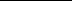 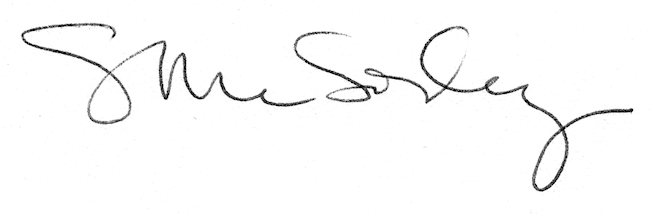 